Ahoj,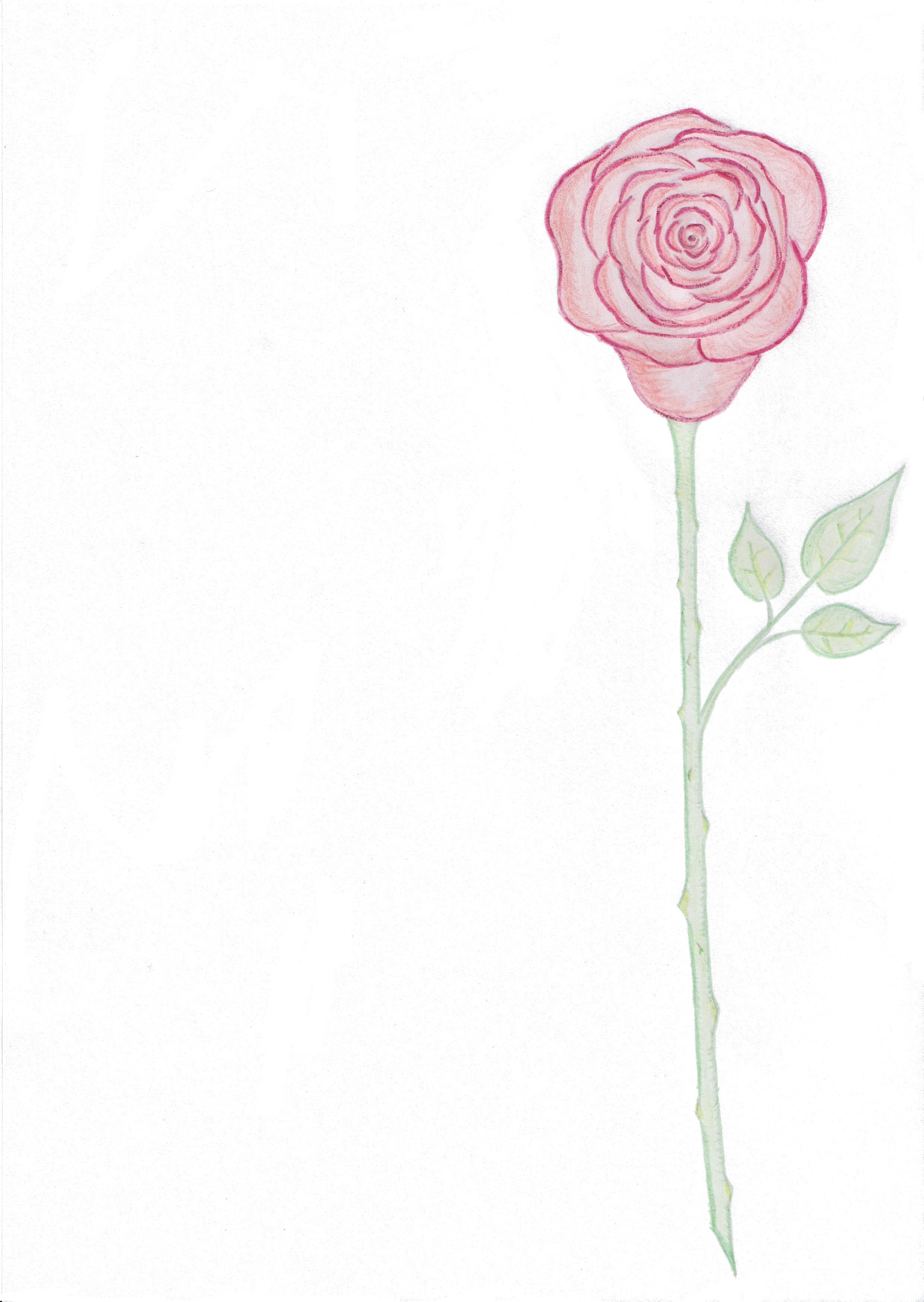 «VÝBĚR»,zvu Vás na své narozky80	kdy	6. 6. 2020	od kdy	12:02	do kdy	20:21 	kam	k Frantíkovi	ne do	Františkových Lázní, 	ale do	Hustopečí.Žádné kytice – když tak 1 růži.Žádné dary – když tak 
	příspěvek na let balónem.V Hustopečích 24. února 2020	Ludmila«Oslovení_obálka»